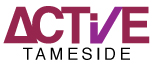 TAMESIDE SPORTS AWARDS - 2018NOMINATION FORMTo enable us to process your nomination form, please ensure that all relevant information is completed. Closing Date – Sunday 5th August 2018NOMINEE DETAILSNOMINEE NAMECATEGORYBOROUGH This will determine which local awards the nominee is put forward for.ADDRESS Please ensure that this is a personal not club/work address.TELEPHONE NUMBEREMAIL ADDRESSNOMINATOR DETAILSNAME OF NOMINATORNOMINATOR ADDRESSNOMINATOR TELEPHONE NUMBERNOMINATOR EMAIL ADDRESSPLEASE COMPLETE THE RELEVANT NOMINATION FORM BELOW, THEY ARE SET UP BY CATEGORY, AND SUBMIT IT WITH THIS FRONT SHEET. You can complete it electronically by typing into the light grey boxes or print it off and use the criteria as a template for writing the nomination.UNSUNG HERO AWARDTAMESIDE SPORTS AWARDSPlease complete this nomination form and submit with the front sheet.  A MAXIMUM of 200 words for each of the criteria can be submitted giving examples where you can.  This nomination should reflect achievements in the past 12 months.This category requires that the nominee has been involved in sport and physical activity for a minimum of 10 years. Should this not be the case, but you do know someone who deserves recognition, we would advise nominating them for ‘Volunteer of the Year’ or ‘Coach of the Year’. CRITERIA1. PLEASE DESCRIBE USING EXAMPLES HOW THE NOMINEE HAS ‘MADE A DIFFERENCE’(a) LENGTH OF TIME THEY HAVE BEEN INVOLVED IN COMMUNITY SPORT (MIN OF 10 YEARS)(b) ROLE THEY HAVE PLAYED(c) DEDICATION TO THEIR ROLE, PARTICIPANTS AND WIDER CLUB ENVIROMENT(d) GOING ‘BEYOND THE CALL OF DUTY’ OR DOING ‘OVER AND ABOVE’ THE NORM(e) IMPACT ON THE COMMUNITY/CLUB/SPORT OR INDIVIDUALS2. WHAT DO YOU THINK WINNING THIS AWARD WOULD MEAN TO THE NOMINEE AND WHAT HAS     DRIVEN YOU TO MAKE THIS NOMINATION?Please return to Andy Dwyer at, Active Tameside, Active Ken Ward, Hattersley Road East, Hattersley, Hyde, Cheshire, SKL14 3NL or by email at – andrew.dwyer@activetameside.com